CURRICULUM VITAE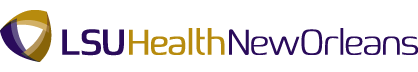 NameCurrent Title:Business Address:Business Telephone and Fax:Business email Address:Home Address: (optional)Home Telephone and Telefax: (optional)Birthdate and Birthplace: (optional)Spouse and Children: (optional)Citizenship: (visa or residence status if applicable, optional)Education:	Undergraduate	Graduate/Medical	Internship	Residency	Post-Doctoral Fellowships	Clinical Fellowships	Other (i.e. JD, MPH, MBA, MHA, Career Development Courses)Certification: (if applicable, ECFMG, USMLE, clinical boards, etc)Licensure: (if applicable)	State, license number, effective datesAcademic, Professional, and Research Appointments: (i.e. employment history, chronological - oldest first)Membership in Professional Organizations: (note status; member, fellow, officer, committee member/chairperson)Awards and Honors: (include sabbaticals)TEACHING EXPERIENCE AND RESPONSIBILITIES (MUST include some narrative description for activities in each relevant subcategory)Course/Clerkship/Residency or Fellowship/CME DirectorshipsCurriculum Development/ImplementationCreation of Enduring Teaching MaterialsFormal Course Responsibilities  (Lecture, Lab, Seminar/DxR/Ethics,; include teaching activities in all schools and all levels, undergraduate, graduate, resident, fellow, post-doctoral instruction and note number of hours/year and number of years involved in aggregate)Departmental/Interdisciplinary Teaching Conferences (Morning Report, Grand Rounds, Tumor Board, Departmental Seminar Series, Chairman’s or Chief’s Rounds, etc)Teaching Awards:Undergraduate, Medical, or Graduate Students Trained: (as Research Advisor, Major Professor or Thesis Advisor; do not list all residents supervised during career)Thesis and Dissertation Committees:Post-Doctoral or Post-Residency Fellows Trained:  RESEARCH AND SCHOLARSHIP (all categories – chronological, oldest first)Grants and Contracts: (note role on grant; i.e. PI, co PI, consultant, etc)	Funded (include dates of award, percentage of effort, and $ of direct costs of award)	Pending funding	Non-funded applications (last three years)Journal Publications: (must segregate refereed and non-refereed papers; oldest first; differentiate between published, accepted for publication, and submitted for publication)	Refereed (bold face your own name)	Non-refereed (bold face your own name)Books: Book Chapters: (bold face your own name; oldest first) Scientific Exhibits: (bold face your own name)Videos, Electronic Media, and Multimedia:Published Abstracts: (bold face your own name; oldest first)Research Review Committee: (NIH study section, etc)Inventions and Patents:Scientific Presentations: (segregate into categories of local, national, international and CME presentations; do not include presentations made by other colleagues, only those done by you)Invited Presentations and Seminars: (include visiting professorships)	Plenary lectureships or refresher courses at professional meetings/symposia	Visiting professorships or seminarsEditorial Posts and Activities:	Journal editorships or associate editorships	Reviewer statusSERVICE ACTIVITIESUniversity/Institutional Service: (note leadership responsibilities)	Departmental committees	School committees	LSUHSC (campus) committees	Hospital committees	Professional society committees	Special assignments – ad hoc task forces/working groups, projects, etcClinical Service: (can provide brief narrative description if desired)	In-patient service activities	Clinic coverage	Call Administrative Responsibilities: (must include some narrative description)	Departmental 	School 	LSUHSC	Hospital 	Interdisciplinary/other program (center or program)Community Service Activities:Revised:  February 2013{Please note that red font, italicized “instructions” are to be deleted in the final versions.}{A short, one page research interest narrative can be appended to the end of the CV.}{All data must be presented in chronological order, oldest first.}